voDnncn s k nAKCIOVÁ SPOLEČNOST, a. s.s MLO U V Ač. 09/90512265Souhrnné číslo smlouvy: 09/193uzavřená na základě zákona č. 274/2001 Sb., o vodovodech a kanalizacích pro veřejnou potřebu a o
změně některých zákonů, v platném znění a občanského zákoníkuI. Smluvní stranyDodavatel:VODÁRENSKÁ AKCIOVÁ SPOLEČNOST, a.s.SoběŠická 820/156, Lesná, 638 00 Brno
divize Žďár nad Sázavou, Studentská 1133, 591 21
Zastoupená ing. Karlem Fuchsem, ředitelem divize
Žďár nad Sázavou, na základě plné moci
Bankovní spojení: 
Číslo účtu: IČ: 49455842 DIČ: CZ49455842
Tel: 
Zapsána: B1181 Krajský soud v BrněVlastník vodovodu a kanalizace Svaz vodovodů a kanalizací Žďársko, Vodárenská 244/2, Žďár nad Sázavou 4, 591
01 Žďár nad Sázavou 1, IČ: 43383513 DIČ: CZ43383513 přenesl na dodavatele svou povinnost uzavřít tuto
smlouvu. Dodavatel je provozovatelem vodovodu a kanalizace.Vlastníkem přípojky a připojené stavby nebo pozemku je Kraj Vysočina, Žižkova 1882/57, 586 01 Jihlava 1, IČ:
70890749 DIČ: CZ70890749Odběratel:Domov Kamélie Křižanov, příspěvková organizaceZámek 1594 51 KřižanovZastoupení:Mgr.Silvií TomšíkovouČíslo účtu: 
IČ: 71184473 DIČ: CZ71184473
Tel: 
Email: II. Předmět smlouvyPředmětem smlouvy je: - dodávka pitné vody z vodovodu pro veřejnou potřebu- odvádění odpadních vod kanalizací pro veřejnou potřebuIII. Odběrné místoSlužby uvedené v čl. II jsou uskutečňovány pro následující odběrné místo odběratele:Adresa odběrného místa:Křižanov, Zámek 1, k.ú. Křižanov IV. Specifikace služeb- dodávka pitné vody z vodovodu pro veřejnou potřebu:Předmětem této služby je dodávka vody v kategorii: Pitná voda- odvádění odpadních vod kanalizací pro veřejnou potřebu:Odběratel prohlašuje, že odběrné místo nemá jiný zdroj vody než vodovod pro veřejnou potřebu. Množství odvedených
odpadních vod se stanovuje ve výši množství dodané vody vodovodem pro veřejnou potřebu a vypouštěné množství a kvalita
není v rozporu s kanalizačním řádem v místě napojení.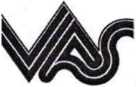 V. Cenové, fakturační a platební podmínkyCena za dodávku 1 m3 pitné vody a cena za odvádění 1 m3 odpadních vod se stanovuje na základě platných
cenových předpisů písemnou dohodou mezi vlastníkem vodovodu a kanalizace a dodavatelem. Sazby vodného a
stočného a jejich změny jsou k dispozici pro odběratele u městských a obecních úřadů nebo v sídle svazku obcí a též
ve veřejně přístupném ceníku u dodavatele. Změny se oznamují způsobem v místě obvyklým. Dojde-li ke změně
ceny a není k dispozici časový odečet spotřeby, provede se fakturace na základě průměrné denní spotřeby za
předchozí odečtové období. Fakturace bude prováděna za spotřebu od data posledního odečtu, k datu změny ceny
dle předchozí ceny a od data změny ceny, k novému odečtu v nové ceně.Stanovení zálohSplatnost záloh se stanovuje na 15.daného měsíce, viz Platební kalendář. Dodavatel je oprávněn při změně sazeb
vodného a stočného nebo při změnách odebraného množství vody upravit nově výši záloh.Specifikace sazeb za poskytované služby pro;Vyúčtování uvedených služeb dodavatel provede prostřednictvím faktury za odečtové období.Způsob zasílání faktur: v písemné podobě (poštou)Vypořádání přeplatků: Převodním příkazem na účet, nedoplatků: Převodním příkazem z účtu.Každá faktura (daňový doklad) je splatná do 10 dnů ode dne jejího odeslání. V případě pochybností se má za to, že
faktura byla doručena třetího dne po jejím odeslání.Při pozdní úhradě peněžitého plnění má dodavatel nárok na úhradu úroku z prodlení dle občanského zákoníku.VI. Závěrečná ustanoveníSmlouva se uzavírá na dobu neurčitou s účinností od 29.6.2018 .Odběratel a dodavatel se zavazují, že jakékoliv skutečnosti, které budou mít vliv na změnu kterékoliv části této
smlouvy, budou druhé smluvní straně oznámeny písemně do 30 dnů od této skutečnosti. Změna smlouvy je možná
jen písemnou formou, s výjimkou následujících ustanovení: číslo OM, zasílací adresa, stanovení záloh, způsob
vyúčtování, specifikace sazeb za poskytované služby.Smluvní strany mohou uzavřenou smlouvu vypovědět, pokud se mezi sebou nedohodnou jinak. Výpovědní doba se
sjednává v délce 1 měsíc, přičemž výpovědní doba začne plynout prvním dnem měsíce následujícího po doručení
projevu vůle.Nedílnou součástí smlouvy je příloha:Č. 1 - "Všeobecné podmínky dodávky pitné vody a odvádění odpadních vod"S touto přílohou se obě smluvní strany před podpisem smlouvy podrobně seznámily, s touto souhlasí a tuto odběratel
převzal při podpisu smlouvy.Vztahy mezi dodavatelem a odběratelem, které nejsou výslovně upraveny touto smlouvou, se řídí
"Všeobecnými podmínkami dodávky pitné vody a odvádění odpadních vod“, příslušnými ustanoveními platných
předpisů upravujících právní vztahy při dodávce pitné vody a odvádění odpadních vod a občanským zákoníkem.
Smlouva se vypracovává ve dvou vyhotoveních, po jednom pro každou smluvní stranu.Dnem nabytí účinnosti této smlouvy pozbývají účinnosti dřívější smluvní ujednání mezi stranami.Ve Žďáře nad Sázavou dne 29.6.2018DODAVATELODBĚRATELGeu.Sml 2014.01VODÁRENSKÁ AKCIOVÁ SPOLEČNOST, a. s., Soběšická 820/156, Lesná, 638 00 Brno
IČ: 49455842, DIČ: CZ49455842, zapsána u Krajského soudu v Brně, oddíl B, vložka 1181VŠEOBECNÉ PODMÍNKYDODÁVKY PITNÉ VODY A ODVÁDĚNÍ ODPADNÍCH VOD(DÁLE JEN VDP)Uvádí-li se v těchto VDP slovo zákon/zákona, jde o zákon č. 274/2001 Sb.,
o vodovodech a kanalizacích pro veřejnou potřebu a o změně některých
zákonů, v platném znění. Uvádi-li se v těchto VDP slovo vyhláška/vyhlášky,
jde o vyhlášku č. 428/2001 Sb., kterou se provádí zákon o vodovodech
a kanalizacích, v platném znění.Definice odběratele a dodavateleOdběratelem je vlastník pozemku nebo stavby připojené na vodovod nebo
kanalizaci, u budov v majetku ČR je odběratelem organizační složka státu,
které přísluší hospodařeni s touto budovou podle zvláštního zákona;
u budov, u nichž spoluvlastník budovy je vlastníkem bytu nebo nebytového
prostoru jako prostorově vymezené části budovy a zároveň podílovým
spoluvlastníkem společných části budovy, je odběratelem společenství
vlastníků. U pozemků nebo budov předaných pro hospodařeni
příspěvkových organizací zřízených územními samosprávnými celky jsou
odběratelem tyto osoby. U spoluvlastnictví uzavírá smlouvu zpravidla
většinový vlastník a při rovnosti podílů kterýkoliv z vlastníků, jednajících ve
shodě a dohodě s ostatními.Dodavatelem je provozovatel vodovodu nebo kanalizace, VODÁRENSKÁ
AKCIOVÁ SPOLEČNOST, a. s., na kterého vlastník vodovodu nebo
kanalizace (obec nebo sdružení obci), přenesl svá práva a povinnosti
stanovená zákonem v uzavřené smlouvě o provozováni vodovodu nebo
kanalizace a je zároveň osobou, které krajský úřad vydal povoleni
k provozováni.Měřeni dodávky a odečty měřidelPrávo na dodávku vody do připojeného pozemku nebo stavby vzniká
uzavřením písemné smlouvy o dodávce pitné vody z vodovodu.1/ Množství dodané vody měři dodavatel vodoměrem, který je stanoveným
měřidlem v souladu se zvláštními právními přepisy. Vodoměr neni ve
vlastnictví odběratele. Osazení, údržbu a výměnu provádí dodavatel.
Povinnosti odběratele je dodržet podmínky umístění vodoměru stanovené
dodavatelem a odběratel je též povinen na písemné vyzváni dodavatele
provést v přiměřené Ihútě potřebné úpravy na připojeném pozemku či stavbě.21 Odběratel je povinen chránit vodoměr před poškozením, umožnit
dodavateli přistup k vodoměru a bez zbytečného odkladu oznámit dodavateli
závady v měřeni. Jakýkoliv zásah do vodoměru bez souhlasu dodavatele je
nepřípustný a dodavatel má právo vodoměr zajistit proti neoprávněné
manipulaci. Měřici zařízeni musi být pracovníkům dodavatele přístupné
a bez svoleni dodavatele nesmi být přemisťováno. Pokud je umístěno
v šachtě, musi být šachta odvodněna. Dodavatel je oprávněn v případě
potřeby vyměnit bez souhlasu odběratele měřici zařízeni namontované
u odběratele.3/ Vodoměrem registrované množství dodané vody je podkladem pro
vyúčtování (fakturaci) dodávky. Způsob určeni množství odebírané vody,
neni-li osazen vodoměr, se stanoví podle směrných čísel roční potřeby vody
uvedených v příloze č. 12 vyhlášky. Má-li odběratel pochybnosti o správnosti
měření nebo zjisti-li závadu, má právo písemně požádat, nejpozději však při
jeho výměně, o jeho přezkoušen i. Dodavatel je povinen jeho p isemné žádosti
vyhovět a do 30 dnů zajistit přezkoušeni u subjektu oprávněného provádět
státní metrologickou kontrolu měřidel. Odběratel je povinen poskytnout
součinnost. Dodavatel je povinen výsledek přezkoušeni neprodleně písemně
oznámit odběrateli. Podrobnosti včetně dalšího postupu po zjištění výsledků
přezkoušeni se stanoví v písemné dohodě mezi odběratelem a dodavatelem.4/ Zjisti-li se při přezkoušeni vodoměru vyžádaném odběratelem, že:údaje vodoměru nesplňují některý z požadavků stanovených zákonem
č. 505/1990 Sb., o metrologii, v platném znění (dále jen zákon
o metrologii), vodoměr se považuje za nefunkční; stanovení množství
dodané vody se v tom případě provádí podle skutečného odběru ve
stejném období roku předcházejícímu tomu období, které je předmětem
reklamace nebo žádosti o přezkoušeni vodoměru. V případě, že takové
údaje nejsou k dispozici, nebo jsou zjevně zpochybnitelné, stanoví se
množství dodané vody podle následného odběru ve stejném období roku
nebo podle směrných čísel spotřeby vody, pokud se dodavatel
s odběratelem nedohodne jinakúdaje vodoměru splňují požadavky stanovené zákonem o metrologii,
hradí náklady spojené s výměnou a přezkoušením vodoměru odběratelvodoměr je nefunkční, hradí náklady spojené s jeho výměnou
a přezkoušením dodavatelpozbylo platnosti ověřeni vodoměru podle zákona o metrologii, považuje
se vodoměr za nefunkční; stanoveni množství dodané vody se v případě
nesouhlasu odběratele s odečtem provedeným na tomto měřidle
provede postupem uvedeným v písmenu a)5/ Odběratel si může na svůj náklad osadit na vnitřním vodovodu vlastní
podružný vodoměr (např. pro byt, ubytovnu, prodejnu, výrobnu, pronajaté
prostory). Odpočet z podružného vodoměru nemá vliv na určeni množství
dodavatelem dodané vody.Právo na odváděni odpadních vod vzniká uzavřením písemné smlouvy na
odvádění odpadních vod kanalizací.6/ Odpadni vody měří odběratel vlastním měřícím zařízením, jestliže to
stanoví kanalizační řád. Umístěni a typ měřicího zařízení stanoví příloha
smlouvy. Měřici zařízeni musi být pracovníkům dodavatele přístupné.
Podléhá úřednímu ověřeni podle zákona o metrologii a toto ověřováni
zajišťuje na své náklady odběratel. Má-li dodavatel pochybnost o správnosti
měřeni nebo zjisti-li závadu, má právo požadovat jeho přezkoušeni.
Odběratel je povinen, na základě písemné žádosti dodavatele do 30 dnů od
jejího doručení, zajistit přezkoušeni měřícího zařízení u autorizované
zkušebny. Výsledek přezkoušeni oznámí písemně dodavateli neprodleně,
nejpozději však do 7 dnů od jeho obdrženi. Podrobnosti včetně dalšího
postupu po zjištěni výsledků přezkoušení se stanoví v písemné dohodě mezi
odběratelem a dodavatelem. Neni-li množství vypouštěných odpadních vod
měřeno, předpokládá se, že odběratel, který odebírá vodu z vodovodu,
vypouští do kanalizace takové množství vody, které odpovídá zjištěni na
vodoměru nebo směrným číslům roční spotřeby vody, pokud nejsou
instalovány vodoměry. V případě, kdy je měřen odběr z vodovodu, aleje také
možnost odběru z jiných zdrojů, použijí se ke zjištění spotřeby vody směrná
čísla roční spotřeby nebo se k naměřenému odběru z vodovodu připočte
množství vody získané z jiných, provozovatelem vodovodu měřených zdrojů.71 Jestliže odběratel vodu dodanou vodovodem zčásti spotřebuje bez
vypouštění do kanalizace a toto množství je prokazatelně větší než 30 m3za
rok, může každý rok uplatnit snížení množství odváděných odpadních vod.
Podkladem pro výpočet sníženi je průkazné měřeni množství vypouštěné
odpadní vody nebo odborný výpočet, vycházející z technických propočtů
předložených odběratelem a ověřených dodavatelem, pokud se dodavatel
s odběratelem nedohodli jinak. Nárok na sníženi odborným výpočtem
prokazuje odběratel rozdílem odebrané, vodoměrem změřené pitné vody
a množstvím stanoveným podle směrných čišel roční potřeby vody
uvedených v příloze č. 12 vyhlášky. Nárok na sníženi množství odváděných
odpadních vod, na který nelze použít směrná čísla roční potřeby vody, např.
výroba balených nápojů, potravin, zahradnictví, betonárky, apod., vyčísli
odběratel technickým výpočtem, který schválí dodavatel. V případech měření
vody zvláštním vodoměrem dle dohody s dodavatelem pro kropeni (závlahy
zeleně, apod.) nebo v případě vlastního zdroje vody (studna) měřeného
zvláštním vodoměrem dle dohody s dodavatelem, odebíraného pro bytový
fond, je tímto způsobem stanovené množství pro stočné posuzováno po
celou dobu, kdy měření probíhá.8/ Není-li množství srážkových vod odváděných do jednotné kanalizace
přímo přípojkou nebo přes uliční vpusť měřeno, vypočte se toto množství
způsobem uvedeným v příloze č. 16 vyhlášky. Dodavatel je povinen uvést
výpočet ve smlouvě.9/ Odečty měřidel provádí dodavatel dle svého odečtového harmonogramu.
Pokud se odběratel odečtu neúčastní, platí odečet dodavatele. V případě, že
v době provádění odečtu není umožněn pracovníkovi dodavatele pro
nepřítomnost odběratele přístup k měřidlu, vyzve dodavatel odběratele, aby
do data stanoveného v písemné výzvě, určenou formou, nahlásil stav
měřidla. Pokud odběratel tak neučiní, má dodavatel právo stanovit
a vyúčtovat spotřebu za dané období ve výši průměrné denní spotřeby za
předchozí období u odběratele, až do dalšího odečtu na tomto místě.10/ Vedle fakturačních odečtú (k vystaveni faktury) má právo dodavatel1provádět i odečty kontrolní (ke kontrole funkce měřidla nebo pomocnému
určeni množství za starou a novou cenu, nezakládá však vznik zdanitelného
plněni).Splnění dodávky pitné vody a odváděni odpadních vodPovinnost dodávky pitné vody je splněna vtokem vody z vodovodu do
vodovodní přípojky. Odvedeni odpadních vod z připojeného pozemku nebo
stavby je splněno okamžikem vtoku odpadních vod z kanalizační přípojky do
kanalizace.Vodné a stočnéDodavatel má právo na úplatu za dodávku pitné vody - vodné a za odvádění
odpadních vod - stočné.1/ Vodné je úplatou za pitnou vodu a za službu spojenou s jejim dodáním.
Právo na vodné vzniká vtokem vody do potrubí napojeného bezprostředně
za vodoměrem a neni-li vodoměr, vtokem vody do vnitřního uzávěru
připojeného pozemku nebo stavby, popřípadě do uzávěru hydrantu nebo
výtokového stojanu.21 Stočné je úplatou za službu spojenou s odváděním, čištěním, nebo jiným
zneškodňováním odpadních vod. Právo na stočné vzniká okamžikem vtoku
odpadních a srážkových vod do kanalizace.3/ Vodné a stočné se hradi v jednosložkové formě, pokud není v souladu se
zákonem stanovená dvousložková forma.4/ Dodavatel je povinen předložit odběrateli na jeho žádost úplný výpočet
ceny pro vodné a stočné ve struktuře stanovené právními předpisy.Platby a doručováni1/ Dodavatel má právo stanovit zálohový způsob plateb až do výše ceny za
průměrnou (popř. očekávanou) spotřebu za příslušné období a při změně
ceny nebo výše odběru vody (vypouštěni odpadních vod) výši zálohy
automaticky tímto způsobem upravit. Vlastni požadavky odběratele na
zálohový, splátkový způsob platby, popř. jeho změny stejně jako změny
splatnosti faktur musí být předem písemně odsouhlaseny dodavatelem.21 Pokud odběratel při úhradě plateb za dodávku vody a odvádění odpadních
vod neurči, na který závazek plní, použije dodavatel plnění nejprve na
smluvní pokutu, náklady spojené s vymáháním pohledávky, pak na úroky
z prodlení, a poté na úhradu zbytku nejstaršiho splatného závazku vůči
dodavateli.3/ Dodavatel je oprávněn započíst případný přeplatek odběratele na
uhrazení veškerých splatných pohledávek na jiných odběrných místech
téhož odběratele. O takto provedených zápočtech bude dodavatel
odběratele informovat.4/ Povinnost odběratele zaplatit dodavateli peněžité plněni je splněna
okamžikem připsáni příslušné částky ve prospěch bankovního účtu
dodavatele uvedeného na faktuře nebo rozpisu záloh, a to tehdy, je-li platba
označena správným variabilním symbolem. Neidentifikovatelné platby je
dodavatel oprávněn vrátit zpět na účet, z něhož byly zaslány, čimž neni
dotčena povinnost odběratele splnit své závazky.5/ Dodavatel neodpovídá za škody a ušlý zisk, vzniklé nesprávným
označením platby nebo nedoručením platby třetí osobou.6/ Písemnosti jsou zasílány na zasílací adresu plátce, určenou ve smlouvě
odběratelem, s výjimkou písemností určených přímo odběrateli. Doporučená
zásilka se považuje za doručenou i v případě, že došla na uvedenou adresu
příjemce a tento si ji v úložní lhůtě nevyzvednul.Jakost pitné vody a míra znečištění odpadních vod1/ Pitná voda dodávaná odběrateli vodovodem musí splňovat požadavky na
zdravotní nezávadnost pitné vody stanovené zvláštními právními předpisy
(zákon č. 258/2000 Sb„ o ochraně veřejného zdraví, v platném zněni
a vyhláška č. 252/2004 Sb., kterou se stanoví hygienické požadavky na
pitnou a teplou vodu a četnost a rozsah kontroly pitné vody, v platném zněni).
Dodavatel je povinen po zjištění zhoršeni jakosti dodávané pitné vody bez
prodlení toto oznámit orgánu ochrany veřejného zdraví a krajskému úřadu.
Odběrateli bude tato informace oznámena způsobem v mistě obvyklém.21 Odpadní vody vypouštěné odběratelem do kanalizace musi splňovat
limity znečištění a množství stanovené v kanalizačním řádu a ve smlouvě.
Jejich překročení může být dodavatelem pokutováno dle čl. X VDP. Neni
dovoleno vypouštět do kanalizace závadné látky (§ 39 zákona č. 254/2001
Sb., o vodách, v platném zněni) a látky, které dle kanalizačního řádu nejsou
odpadními vodami. Odběratel je povinen v mistě a rozsahu stanovenémkanalizačním řádem, případně upřesněném ve smlouvě kontrolovat míru
znečištění odpadních vod vypouštěných do kanalizace. Vypoušti-li do
kanalizace odpadni vody s obsahem zvlášť nebezpečných látek je vždy
povinen měřit jejich objem a miru znečištění v souladu s povolením
vodoprávního úřadu.Práva a povinnosti smluvních stran1/ Dodavatel nesmí při uzavíráni smlouvy a po dobu jejího trváni jednat
v rozporu s dobrými mravy, zejména nesmi odběratele diskriminovat.21 Dodavatel je povinen umožnit připojení na vodovod či kanalizaci, pokud to
umožňuji kapacitní a technické možnosti těchto zařízeni.3/ Dodavatel je vůči odběrateli jediným nositelem odpovědnosti ve vztazích
týkajících se dodávky pitné vody či odváděni odpadních vod, a to na základě
smlouvy mezi dodavatelem a vlastníkem vodovodu a kanalizace.4/ Odběratel je povinen věrohodně prokázat vlastnictví pozemku nebo stavby
připojené na vodovod nebo kanalizaci pro účely uzavřeni smlouvy.5/ Výjimečně se strany mohou dohodnout, že odběratelem je třeti osoba,
podle podmínek určených dodavatelem a zákonem.6/ Pokud odběratel hodlá ukončit odběr vody, je povinen tuto skutečnost
oznámit dodavateli písemně 15 dnů předem a umožnit jeho pracovníkům
provést konečný odečet, případně demontáž měřicího zařízení. Neoznámí-li
odběratel ukončeni odběru nebo neumožni-li dodavateli provedeni
konečného odečtu a demontáž zařízeni, je povinen zaplatit vodné a stočné
až do doby uzavřeni smlouvy s novým odběratelem nebo do doby zastaveni
dodávky pitné vody.7/ Odběratel nesmi spojovat vodovodní přípojku ani vnitřní vodovod připojený
na síť vodovodu pro veřejnou potřebu s potrubím zásobovaným z jiného
zdroje (např. ze studny, vlastního hydroforu, zásobní nádrže apod.) a přívod
vody přes spotřebič spojovat s potrubím, jimž se odvádí odpadni voda.
Výjimkou je takový spotřebič, který svým technickým zabezpečením vylučuje
zpětné nasáti odpadni vody do vodovodního systému. Odběratel nesmi
manipulovat s uzávěrem na odbočení z vodovodu.8/ Nárok na uzavřeni písemné smlouvy o dodávce pitné vody nebo odváděni
odpadních vod kanalizaci má odběratel pouze tehdy, je-li jeho pozemek nebo
stavba připojena na vodovod nebo kanalizaci v souladu s právními předpisy.
Zároveň je podmínkou, že okolnosti, za kterých došlo k povoleni připojeni na
vodovod nebo kanalizaci, se nezměnily natolik, že nejsou splněny podmínky
pro uzavření této smlouvy na straně odběratele.9/ Odběratel je povinen poskytnout dodavateli potřebnou majetkovou
a technickou dokumentaci objektů a zařízeni v souvislosti se smlouvou, dále
pak i údaje o rozděleni spotřeby na domácnosti a ostatní a údaje o výměře
jednotlivých druhů odkanalizovaných ploch pro výpočet množství srážkových
vod.10/ V případě změn smluvně sjednaných odběratelských poměrů na
odběrním mistě ph určeni vodného dle § 16 odst. 6 a stočného dle § 19 odst.
5 zákona (paušál), je odběratel povinen tyto změny poměrů neprodleně
ohlásit dodavateli a smluvně upravit. Jestliže tak neučiní, jedná se o odběry
nebo vypouštění v rozporu s uzavřenou smlouvou.11/ Pokud přípojka prochází před připojením na vodovod nebo kanalizaci
přes pozemek, stavbu nebo přípojku jiného vlastníka (s výjimkou veřejného
prostranství), je odběratel povinen zajistit výkon práv na těchto částech
přípojky jako u pozemků a staveb ve svém vlastnictví. Pokud je zásobováno
přípojkou vice vlastníků pozemků nebo staveb, pak se má za to, že
odběratelem je vlastník prvního pozemku nebo stavby, který je na vodovod
nebo kanalizaci připojen.12/ Dodavatel, jež pro vlastníka vodovodu nebo kanalizace zajišťuje
udržováni vodovodu nebo kanalizace v dobrém stavebním stavu a plni
povinnosti spojené s provozováním vodovodu a kanalizace (zjištěni
a odstraněni havarijních a jiných poruch na vodovodu, kanalizaci nebo
přípojkách, zjištění stavu vnitřního vodovodu nebo vnitřní kanalizace,
spotřeby vody, kontrolu Chodu fakturačního měřidla, jeho montáže
a demontáže a kontrolního měření množství a jakosti vypouštěných vod), je
oprávněn vstupovat a vjíždět na příjezdné, průjezdné a vodovodem a nebo
kanalizaci přímo dotčené cizí pozemky, na nichž nebo pod nimi se vodovod
nebo kanalizace nachází. Dodavatel má právo na pozemek či stavbu
umísťovat tabulky vyznačující polohu vodovodu nebo kanalizace a odběratel
je povinen mu to umožnit. Vstup je nutno předem oznámit, po ukončeni uvést
do předchozího stavu, pokud se s vlastníkem nedohodne jinak. Je nutno co
nejméně omezovat vlastníka nebo osoby, uživajici pozemek nebo stavbu.
Pokud těmto osobám vznikne majetková újma, máji právo na jeji náhradu.13/ Odběratel je povinen dodržovat podmínky smlouvy při vypouštění
odpadních vod do kanalizace.214/ Dodavatel je povinen informovat odběratele prostřednictvím obecního
úřadu obce, v jejímž obvodu zajišťuje provoz vodovodu nebo kanalizace
o skutečnostech uvedených v § 36 odst. 3 zákona (zejména o technických
požadavcích na přípojky, vnitřního vodovodu a kanalizace, jakosti a tlaku
dodávané pitné vody a maximální miře znečištěni odváděných odpadních
vod, způsobu zjišťováni množství odebírané vody včetně stanovení způsobů
umístění vodoměrů, reklamačním řádu, atd.).15/ Odběratel podpisem smlouvy bere na vědomi, že dodavatel je správcem
osobních údajů ve smyslu Nařízení Evropského parlamentu a Rady (EU)
2016/679 o ochraně fyzických osob v souvislosti se zpracováním osobních
ůdajů a o volném pohybu těchto údajů (GDPR), které odběratel uvedl
v souvislosti s uzavřením smluvního vztahu. Poskytnuté osobni údaje
dodavatel zpracovává pro účely nezbytně nutné pro řádné plnění práv
a povinností plynoucích z uzavřeného smluvního vztahu.Podrobnější informace týkající se zpracováni a zásad ochrany osobních
údajů jsou k dispozici na webových stránkách www.vodarenska.cz nebo na
zákaznických centrech dodavatele.Vlil. Omezeni nebo přerušení dodávky pitné vody a odvádění odpadních
vodDodavatel je oprávněn omezit nebo přerušit dodávku pitné vody z vodovodu
nebo odvádění odpadních vod kanalizací:1/ bez předchozího upozorněníjen v případech živelní pohromy, při havárii vodovodu nebo
kanalizace, vodovodní nebo kanalizační přípojky nebo při
možném ohrožení zdrávi lidí nebo majetku. Toto přerušení
nebo omezeni dodávky je dodavatel povinen bezprostředně
oznámit územně příslušnému orgánu ochrany veřejného
zdraví, vodoprávnímu úřadu, nemocnicím, operačnímu
středisku hasičského záchranného sborn kraje a dotčeným
obcím. Tato povinnost se nevztahuje na přerušeni nebo
omezení dodávky vody pouze havárii vodovodní přípojky.21 s oznámením alespoň 15 dnů předemv případech při provádění plánovaných oprav, udržovacích
a revizních pracích3/ na základě opatření obecné povahy o dočasném omezeni užíváni pitné
vody z vodovodu, vydaného a předem zveřejněného vodoprávním úřadem,
s délkou trváni nejdéle 6 měsícůDodavatel je oprávněn v případech uvedených pod odst. 1/, 21 a 3/ stanovit
podmínky tohoto přerušení nebo omezení a je povinen zajistit náhradní
zásobováni pitnou vodou nebo náhradní odváděni odpadních vod v mezích
technických možnosti a místních podmínek.4/ s oznámením alespoň 3 dny předemnevyhovuje-li zařízeni odběratele technickým požadavkům tak,
že jakost nebo tlak vody ve vodovodu může ohrozit zdraví
a bezpečnost osob a způsobit škodu na majetku
neumožní-li odběratel dodavateli, po jeho opakované písemné
výzvě, přístup k vodoměru, přípojce nebo zařízení vnitřního
vodovodu nebo kanalizace za podmínek uvedených ve smlouvě
bylo-li zjištěno neoprávněné připojeni vodovodní či kanalizační
přípojkyneodstraní-li odběratel závady na vodovodní či kanalizační
přípojce nebo na vnitřním vodovodu nebo vnitřní kanalizaci,
zjištěné dodavatelem ve lhůtě jím stanovené, která nesmí být
kratší tří dnůpň prokázáni neoprávněného odběru vody nebo neoprávněného
vypouštění odpadních vodNáklady spojené s přerušením a obnovením dodávky ve všech těchto
případech hradí odběratel podle skutečných nákladů, nejméně však 1.000
Kčv případě prodleni odběratele s placením podle sjednaného
způsobu úhrady vodného nebo stočného po dobu delší než
30 dnůNáklady spojené s výjezdem pracovníků dodavatele za účelem přerušeni
dodávky vody, i když k samotnému přerušeni dodávky vody nedojde (např.
úhrada na místě nebo doložení úhrady vodného až 31. den po splatnosti
sjednaného způsobu úhrady), hradí odběratel podle skutečných nákladů,
nejméně však 500 Kč. Náklady spojené s obnovením dodávky vody hradí
odběratel rovněž podle skutečných nákladů, nejméně však 500 Kč.Dodavatel je povinen přerušit dodávku vody, požádá-li o to odběratel
z důvodu potřeby odstranění závad na vodovodní přípojce. Odběratel uhradí
dodavateli vyúčtované náklady spojené s timto úkonem. Dodavatel dodávku
obnoví teprve tehdy, až odběratel uhradí veškeré náklady, souvisejícís uzavřením a znovuobnovením této dodávky.Neoprávněný odběr vody a vypouštěni odpadních vod1/ Neoprávněným odběrem vody z vodovodu je odběr:
před vodoměrembez uzavřené písemné smlouvy o dodávce vody nebo v rozporu
snípřes vodoměr, který v důsledku zásahu odběratele odběr
nezaznamenává nebo zaznamenává odběr menši, než je
skutečnýpřes vodoměr, který odběratel nedostatečně ochránil před
poškozením21 Neoprávněným vypouštěním odpadních vod do kanalizace je vypouštění:
bez uzavřené písemné smlouvy o odvádění odpadních vod nebo
v rozporu s nív rozporu s podmínkami stanovenými pro odběratele
kanalizačním řádempřes měřící zařízeni neschválené dodavatelem nebo přes měřící
zařízeni, které v důsledku zásahu odběratele množství
vypouštěných odpadních vod nezaznamenává	nebozaznamenává menši, než je skutečné množstvíOdběratel je povinen nahradit dodavateli ztráty vzniklé podle odstavců 1/
a 21. Způsob výpočtu těchto ztrát stanoví vyhláška.Smluvní pokuty a náhrady škody při porušení smluvních povinnostíDodavatel a odběratel si za porušeni smlouvy nebo porušeni těchto VDP
sjednávají smluvní pokuty. Dodavatel může odběrateli účtovat a tento je po
jejím vyúčtováni povinen zaplatit smluvní pokutu.1/ Smluvní pokuta se sjednává ve výši 10.000 Kč v případě, že odběratel:provedl taková opatřeni, aby fakturační měřidlo buď průtok
nezaznamenávalo, nebo jej zaznamenávalo nesprávně ke škodě
dodavatele, popřípadě uživá-li vědomě nesprávně upraveného
fakturačního měňdla, jestliže fakturační měřidlo poškodil nebo umožnil
poškozeni zajištěni (plomby) a neohlásil jeho nahodilé poškozeni do tři
dnů po tom, kdy je zjistil a dále fakturační měřidlo používal nebo
fakturační měřidlo přemístil z původního umístění bez souhlasu
dodavatele. Stejná pokuta se vztahuje i na měřidla, která zaznamenávají
množství odpadních vod vypouštěných do kanalizace, respektive
i průběh jejich vypouštěnineumožni dodavateli přístup k přípojce nebo zařízení vnitřního vodovodu
nebo kanalizace podle podmínek uvedených ve smlouvě, případné
k instalovaným měňcim přístrojůmpoužil požární obtok vodoměru k jiným než požárním účelůmbude zjištěno pňpojeni vodovodní či kanalizační přípojky bez souhlasu
dodavateleumožní připojeni dalšího odběratele na svoji přípojku bez výslovného
souhlasu dodavateleneodstraní závady na vodovodní či kanalizační přípojce nebo na vnitřním
vodovodu či vnitřní kanalizaci zjištěné dodavatelem ve lhůtě jim
stanovené, která nesmi být kratší tří dnůpřevede právo z uzavřené smlouvy na dalšího odběratele bez souhlasu
dodavateleneoprávněně manipuloval s uzávěrem na odbočeni z vodovoduzáměrně uvedl nesprávně údaje ve smlouvě poškozující dodavatele21 Při odběru pitné vody nebo vypouštěni odpadních vod, pň kterých
odběratel porušil smluvní povinnosti dle odst. 1/, písm. a), c), a d) tohoto
článku, se množství odebrané vody a vypouštěné odpadni vody za příslušné
období stanovuje výpočtem dle zákona a vyhlášky.3/ Za vypouštění závadných látek nebo látek, které dle kanalizačního řádu
nejsou odpadními vodami, může dodavatel odběrateli účtovat smluvní pokutu
ve výši 50.000 Kč, a to za každý zjištěný druh takovéto látky.4/ Za vypouštění odpadních vod do kanalizace ve vyšší koncentraci nebo
bilanční hodnotě znečištěni než bylo sjednáno, může dodavatel odběrateli
účtovat smluvní pokutu vypočtenou tak, že za překročení každého ukazatele
koncentrační nebo bilanční hodnoty znečištění o každé 1 %, činí smluvní
pokuta dodavatelem stanovené procento stočného za dobu, po kterou
k překročení docházelo. Konkrétní výši procenta stočného určuje pro
jednotlivé ukazatele nebo jejich skupiny příloha smlouvy. Nelze-li dobu
překročeni příslušného ukazatele přesně stanovit, má se za to, že tato doba
čini 7 dnů. Pň překročeni ukazatele o více jak 500 % bude pro výpočet
smluvní pokuty použita nejvýše tato hodnota.5/ Odběratel uhradí dodavateli náklady spojené se zjišťováním porušení
povinností dle odstavců 3/ a 4/ tohoto článku, a to v případě, je-li toto
porušení zjištěno.36/ Odebírá-li odběratel pitnou vodu nebo vypouští-li odpadní vody ve vyšším
než dohodnutém množství a nad povolenou odchylku v množství + 20 %,
může dodavatel vyúčtovat odběrateli smluvní pokutu ve výši trojnásobku
vodného, resp. stočného, připadajícího na nadlimitní množství pitné vody
odebrané z vodovodu, resp. odpadních vod vypouštěných do kanalizace.
V případě překročeni limitu pro okamžitý průtok (v l/s) se nadlimitní množství
stanovuje za období 7 dnů. Při výpočtu výše smluvni pokuty se povolená
odchylka + 20 % nezohledňuje.7/ Smluvni pokuta se může vyúčtovat za každé porušeni smlouvy a těchto
VDP zvlášť. Její zaplacení nezbavuje odběratele povinnosti uhradit případně
způsobenou škodu.8/ Dodavatel má rovněž nárok na náhradu škody, vzniklou uvedením
nesprávných údajů odběratelem ve smlouvě.9/ V případě nezaplaceni vodného a stočného, zálohy, faktury případně jiné
pohledávky (nebo jejich části) do data jejich splatnosti, bude odběrateli
zaslána upomínka. Za zasláni této písemné upomínky včetně jejího
vyhotoveni a poštovného může dodavatel odběrateli v následujícím
účtovacím období vyúčtovat tyto náklady, nejméně však 50 Kč za každý
jednotlivý případ. Odběratel je v takovémto případě povinen tyto vyúčtované
náklady uhradit společně s vyúčtováním za následující období.10/ Odběratel má vůči dodavateli nárok na náhradu škody způsobenou
porušením povinnosti dodavatele nebo způsobenou provozní činností
v souladu s příslušnými ustanoveními občanského zákoníku. Dodavatel však
v souladu se zákonem neodpovídá za škody a ušlý zisk vzniklé nedostatkem
tlaku vody při omezeném zásobování vodou pro poruchu na vodovodu, pň
přerušení dodávky elektrické energie, při nedostatku vody nebo z důvodu,
pro který je dodavatel oprávněn dodávku vody přerušit nebo omezit.11/ Odběratel, který hradí vodné nebo stočné ve dvousložkové formě, je
oprávněn dodavatele požádat o slevu z pevné složky v případech
nefunkčnosti vodovodu nebo kanalizace přesahující 24 hodin. Na základě
žádosti odběratele poskytne dodavatel slevu z pevné složky, která bude
vypočtena jako výše pevné složky v Kč/365 x počet započatých dnů
přesahujících 24 hodin nefunkčnosti vodovodu nebo kanalizace. Sleva
z pevné složky bude počítána pro každý případ nefunkčnosti vodovodu nebo
kanalizace v daném fakturačním období.Reklamace1/ Odběratel má právo uplatnit odpovědnost za vady. Rozsah a podmínky
odpovědnosti za vady, způsob a misto jejich uplatněni, včetně nároků
vyplývajících z této odpovědnosti je uveden v reklamačním řádu, který vydal
dodavatel. Reklamační řád je k dispozici na obecních úřadech, městských
úřadech, v sídle vlastníka vodovodu nebo kanalizace a na kontaktních
místech dodavatele.21 Odběratel, který není spokojen s vyřešením reklamace, má možnost
požádat Českou obchodni inspekci o řešení sporu mimosoudní cestou.
Postup řešení sporu mimosoudní cestou je uveden na webových stránkách
České obchodni inspekce www.coi.cz.PlatnostPlatnost těchto Všeobecných podmínek dodávky pitné vody a odvádění
odpadních vod, které byly schválené představenstvem společnosti
dne 11. 4. 2018, se vztahuje na všechny smlouvy na dodávku pitné vody
a odvádění odpadních vod uzavřených mezi dodavatelem a odběratelem od
25.5.2018 a jsou jejich nedílnou součástí.4Číslo odběrného místa:Evidenční číslo:Popis objektu:Počet trvale připojených osob:96088-140900019735zdrav.a soc.zařízení72Způsob měření spotřeby:
vodoměrZpůsob stanovení spotřeby:
odečetLimit množství:
bez omezeníKapacita vodoměru:
20 m3 /hodTlakové poměry v místě přípojky:
min. 0,15 MPa, max. 0,7 MPaTlakové poměry v místě přípojky:
min. 0,15 MPa, max. 0,7 MPaUkazatele jakosti: Vápník 20-100 mg/1, hořčík 5-50 mg/1, dusičnany
max. 50mg/l (ostatní ukazatele jsou uvedeny na www.vodarenska.cz)Ukazatele jakosti: Vápník 20-100 mg/1, hořčík 5-50 mg/1, dusičnany
max. 50mg/l (ostatní ukazatele jsou uvedeny na www.vodarenska.cz)Způsob měření spotřeby:Způsob stanovení spotřeby:Limit množství:vodoměrodečetbez omezeníForma zálohových plateb:Variabilní symbol:Četnost plateb:Výše zálohy (Kč):Bank. spojení odběratele:Převodní příkazměsíčně40000Kód sazby:% sazby:Roční paušál
v sazbě (m3):Popis sazby:1 lOv1000Vodné dle vodoměru10 ls1000Stočné dle vodoměru